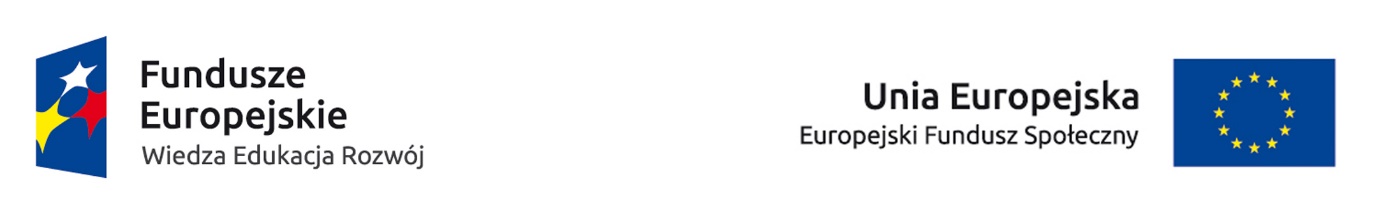 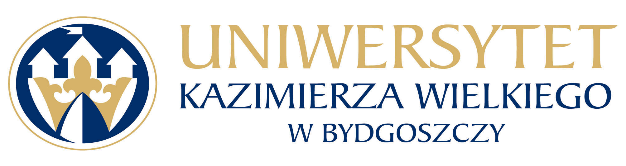 Bydgoszcz, dn. 17.08.2023 r.Dot. postępowania nr UKW/DZP-281-U-35/2023             			                                 MODYFIKACJA SWZ  	Działając na podstawie art. 137 ust. 2 ustawy Prawo zamówień publicznych (t.j. z dnia z 11 września 2019 r., Dz.U. z 2022 r. poz. 1710), Zamawiający – Uniwersytet Kazimierza Wielkiego w Bydgoszczy dokonuje modyfikacji treści SWZ w postępowaniu o udzielenie zamówienia publicznego na: Organizację i przeprowadzenie specjalistycznych szkoleń  podnoszących kompetencje dla pracowników Wydziału Informatyki i Wydziału Mechatroniki oraz szkoleń zawodowych dla studentów kierunku Informatyka i mechatronika Uniwersytetu Kazimierza Wielkiego w Bydgoszczy w ramach projektu „Stawiamy na rozwój UKW”.Zakres modyfikacji jest następujący:1. Dokonuje się zmiany zapisów  pkt. 4 Załącznika nr 2 do SWZ – Formularz Ofertowy.Było:OFERUJEMY wykonanie III części przedmiotu zamówienia za cenę brutto:_____________________________________________złotych (słowniezłotych:______________________________________________________________)VAT_____% - _____________________________________Wartość netto: __________________________________W tym:Termin realizacji zamówienia:…………………………dni ( Maksymalny  15 dni)CENA ofertowa brutto umowna uwzględnia wszystkie koszty związane z realizacją przedmiotu zamówienia zgodnie z opisem przedmiotu zamówienia określonym w niniejszym SWZ 1)Winno być:OFERUJEMY wykonanie III części przedmiotu zamówienia za cenę brutto:_____________________________________________złotych (słowniezłotych:______________________________________________________________)VAT_____% - _____________________________________Wartość netto: __________________________________W tym:Termin realizacji zamówienia:…………………………dni ( Maksymalny  15 dni)CENA ofertowa brutto umowna uwzględnia wszystkie koszty związane z realizacją przedmiotu zamówienia zgodnie z opisem przedmiotu zamówienia określonym w niniejszym SWZ 1)W pozostałym zakresie Specyfikacja Istotnych Warunków Zamówienia pozostaje niezmieniona.Zastępca Kanclerza UKWmgr Mariola MajorkowskaLp.Elementy szkoleniaWartość nettoVAT……..%Wartość brutto1.Moduł 1 - OpenSource’owy system automatyki domowej2.Moduł 2 - Rozwiązania techniczne dla Internetu Rzeczy - Montaż elementów elektronicznych3.Moduł 3 - Interfejsy komunikacyjne w sieciach IOT/IIOT oraz systemach smart-homeLp.Elementy szkoleniaWartość nettoVAT……..%Wartość brutto1.Szkolenie dla  studentów „Internet Rzeczy” za 1 osobę